Φύλλο δραστηριοτήτων για μαθηματικά ( επανάληψη αριθμών 1-5)Ζωγράφισε τόσες σταγονούλες όσες ο αριθμός που λέει το σύννεφο. 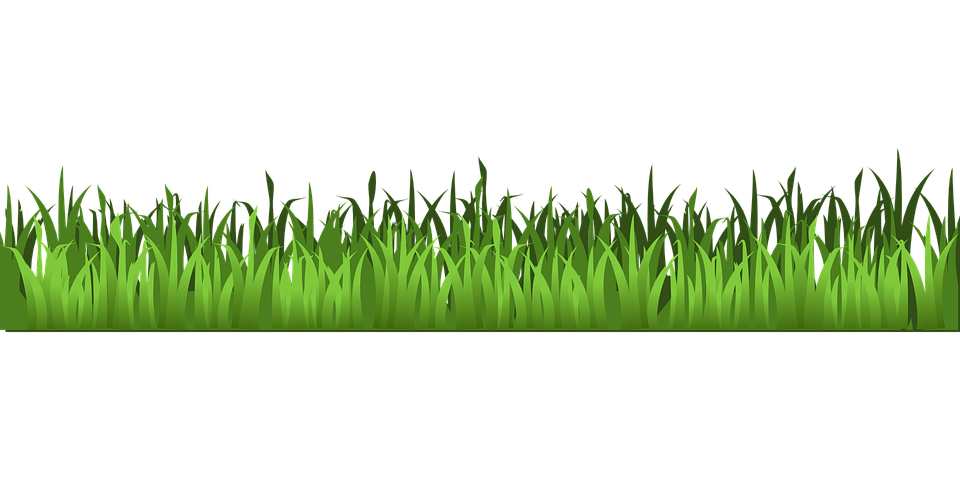 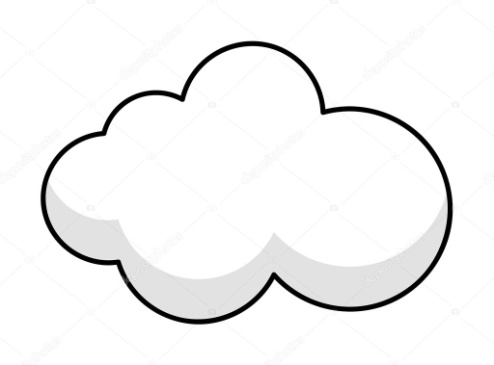 